REQUESTORSAMPLE DATAPICK UP RESULTSLaboratory of Optical SpectroscopyInstitute of Organic Chemistry PASKasprzaka 44/52 St.01-224 Warsaw, PolandLab. 012, phone: (22) 343-22-12email: marcin.gorecki@icho.edu.pl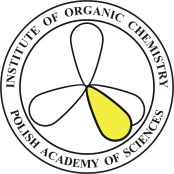 Name and SurnameName and SurnameTeam/Institution/Payment (grant number)Team/Institution/Payment (grant number)RoomPhoneDate of submissionSignature of authorized personChemical structureSample descriptionChemical structureMolecular formulaChemical structureMolecular weightChemical structure Sample for returning Solution for returningChemical structureECD SPECTRUM                                                    ECD SPECTRUM                                                    ORD SPECTRUMSOLUTION SPECTRUMSOLID-STATE SPECTRUM chloroform dichloromethane	 methanol ethanol acetonitrile water …………………………TEMPERATURE 20 oC25 oC……… acetonitrile methanol ethanol chloroform dichloromethane hexane water …………………………..pelletpowderMATRIXKClKBr	nujol chloroform dichloromethane	 methanol ethanol acetonitrile water …………………………TEMPERATURE 20 oC25 oC………VARIABLE-TEMPERATURE SPECTRUMTemperature range …………………………pelletpowderMATRIXKClKBr	nujol chloroform dichloromethane	 methanol ethanol acetonitrile water …………………………TEMPERATURE 20 oC25 oC………VCD SPECTRUMVCD SPECTRUMVCD SPECTRUMHPLC SEPARATIONSOLUTION SPECTRUMSOLUTION SPECTRUMSOLID-STATE SPECTRUMSOLVENT……………………………..………………DETECTION UV-VISCDpolarimetricRICOLUMN TYPE…………………………………..………… CDCl3 CD2Cl2 CD3CN CD3OD DMSO-d6 D2O H2O CCl4	 CS2 ……………KBr pellet nujolufilm from volatile solventSOLVENT……………………………..………………DETECTION UV-VISCDpolarimetricRICOLUMN TYPE…………………………………..………… CDCl3 CD2Cl2 CD3CN CD3OD DMSO-d6 D2O H2O CCl4	 CS2 ……………VARIABLE-TEMPERATURE SPECTRUMTemperature range ..……………………SOLVENT……………………………..………………DETECTION UV-VISCDpolarimetricRICOLUMN TYPE…………………………………..…………RANGE 2000 – 850 cm-1 4000 – 2000 cm-1RANGE 2000 – 850 cm-1 4000 – 2000 cm-1VARIABLE-TEMPERATURE SPECTRUMTemperature range ..……………………SOLVENT……………………………..………………DETECTION UV-VISCDpolarimetricRICOLUMN TYPE…………………………………..…………COMMENTS & REMARKS pdf	 txt	 hard copy/printoutemail: